Уважаемая госпожа,
уважаемый господин,1	В дополнение к Циркуляром 128 БСЭ от 14 сентября 2023 года и 153 БСЭ от 13 декабря 2023 года, а также в соответствии с п. 9.5 Резолюции 1 (Пересм. Женева, 2022 г.) настоящим довожу до вашего сведения, что 16-я Исследовательская комиссия на своих пленарных заседаниях, состоявшихся 15 и 26 апреля 2024 года, приняла следующие решения по указанным ниже проектам текстов МСЭ-Т:2	Имеющаяся патентная информация доступна в онлайновом режиме на веб-сайте МСЭ-T.3	Тексты предварительно опубликованных Рекомендаций будут размещены на веб-сайте МСЭ-Т по адресу: http://itu.int/itu-t/recommendations/.4	Тексты утвержденных Рекомендаций будут опубликованы МСЭ в кратчайшие сроки.С уважением,(подпись)Сейдзо Оноэ
Директор Бюро
стандартизации электросвязи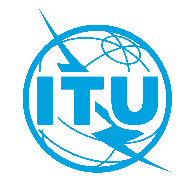 Международный союз электросвязиБюро стандартизации электросвязиМеждународный союз электросвязиБюро стандартизации электросвязиЖенева, 6 мая 2024 годаОсн.:Циркуляр 206 БСЭ
SG16/SCКому:–	Администрациям Государств – Членов Союза–	Членам Сектора МСЭ-Т–	Ассоциированным членам, участвующим в работе 16-й Исследовательской комиссии МСЭ-Т–	Академическим организациям − Членам МСЭКопии:–	Председателю и заместителям председателя 16-й Исследовательской комиссии МСЭ-Т–	Директору Бюро развития электросвязи–	Директору Бюро радиосвязиТел.:+41 22 730 6805Кому:–	Администрациям Государств – Членов Союза–	Членам Сектора МСЭ-Т–	Ассоциированным членам, участвующим в работе 16-й Исследовательской комиссии МСЭ-Т–	Академическим организациям − Членам МСЭКопии:–	Председателю и заместителям председателя 16-й Исследовательской комиссии МСЭ-Т–	Директору Бюро развития электросвязи–	Директору Бюро радиосвязиФакс:+41 22 730 5853Кому:–	Администрациям Государств – Членов Союза–	Членам Сектора МСЭ-Т–	Ассоциированным членам, участвующим в работе 16-й Исследовательской комиссии МСЭ-Т–	Академическим организациям − Членам МСЭКопии:–	Председателю и заместителям председателя 16-й Исследовательской комиссии МСЭ-Т–	Директору Бюро развития электросвязи–	Директору Бюро радиосвязиЭл. почта:tsbsg16@itu.intКому:–	Администрациям Государств – Членов Союза–	Членам Сектора МСЭ-Т–	Ассоциированным членам, участвующим в работе 16-й Исследовательской комиссии МСЭ-Т–	Академическим организациям − Членам МСЭКопии:–	Председателю и заместителям председателя 16-й Исследовательской комиссии МСЭ-Т–	Директору Бюро развития электросвязи–	Директору Бюро радиосвязиПредмет:Статус проектов новых Рекомендаций МСЭ-Т 748.23 (ранее F.ML-ICSMIReqs), F.748.24 (ранее F.TCEF-FML), F.749.7 (ранее F.VGP-RDSreqs), F.749.17 (ранее F.CUAV-MVAreqs), F.760.2 (ранее F.FR-ERSS), H.552 (ранее H.VM-VMIA) и H.741.5 (ранее H.IPTV-PS) после собрания 16-й Исследовательской комиссии МСЭ-Т (Ренн, Франция, 15–26 апреля 2024 г.)Статус проектов новых Рекомендаций МСЭ-Т 748.23 (ранее F.ML-ICSMIReqs), F.748.24 (ранее F.TCEF-FML), F.749.7 (ранее F.VGP-RDSreqs), F.749.17 (ранее F.CUAV-MVAreqs), F.760.2 (ранее F.FR-ERSS), H.552 (ранее H.VM-VMIA) и H.741.5 (ранее H.IPTV-PS) после собрания 16-й Исследовательской комиссии МСЭ-Т (Ренн, Франция, 15–26 апреля 2024 г.)НомерНазваниеРешениеМСЭ-Т F.748.23 (ранее F.ML-ICSMIReqs)Требования и структура для мультимедийного взаимодействия при интеллектуальном краудсенсинге на основе глубокого обученияУтверждена
(26 апреля 2024 г.)МСЭ-Т F.748.24 (ранее F.TCEF-FML)Надежная структура оценки вклада в услуги федеративного машинного обученияУтверждена
(15 апреля 2024 г.)МСЭ-Т F.749.7 (ранее F.VGP-RDSreqs)Требования к услугам дистанционного вождения на основе платформы автомобильного шлюзаНе утверждена, подлежит дальнейшему изучению в качестве проекта нового Технического отчета МСЭ-Т FSTR.VGP-RDSreqsМСЭ-Т F.749.17 (ранее F.CUAV-MVAreqs)Требования к приложениям гражданских беспилотных летательных аппаратов на базе машинного зренияНе утверждена, подлежит дальнейшему изучению в качестве проекта нового Технического отчета МСЭ-Т FSTR.CUAV-MVAreqsМСЭ-Т F.760.2 (ранее F.FR-ERSS)Требования к пользовательскому интерфейсу служб быстрого реагирования в системах поддержки действий в чрезвычайных ситуацияхУтверждена
(26 апреля 2024 г.)МСЭ-Т H.552 (ранее H.VM-VMIA)Внедрение мультимедийных систем для транспортных средствУтверждена
(15 апреля 2024 г.)МСЭ-Т H.741.5 (ранее H.IPTV-PS)Обработка событий приложения: общие аспекты персонализированных услуг IPTVУтверждена
(15 апреля 2024 г.)